К А Р А Р								ПОСТАНОВЛЕНИЕ16 октябрь 2018 й.                                  № 44     	                    16 октября 2018 г.О признании адреса присвоенным.Руководствуясь Федеральным законом от 06.10.2003 № 131-ФЭ "Об общих принципах организации местного самоуправления в Российской Федерации", Федеральным законом от 28.12.2013 № 443-ФЭ "О федеральной информационной адресной системе и о внесении изменений в Федеральный закон "Об общих принципах организации местного самоуправления в Российской Федерации", Постановление Правительства РФ от 22.05.2015 № 492 "О составе сведений об адресах, размещаемых в государственном адресном реестре, порядке межведомственного информационного взаимодействия при ведении государственного адресного реестра, о внесении изменений и признании утратившими силу некоторых актов Правительства Российской Федерации", ПОСТАНОВЛЯЮ:Признать присвоенными следующие адресаАдрес земельного участка с кадастровым номером 02:53:070601:35Российская Федерация, Республика Башкортостан, Шаранский муниципальный район, Сельское поселение Старотумбагушевский сельсовет, деревня Каразыбаш, улица Шоссейная, земельный участок 25; Адрес земельного участка с кадастровым номером 02:53:070601:35Российская Федерация, Республика Башкортостан, Шаранский муниципальный район, Сельское поселение Старотумбагушевский сельсовет, деревня Каразыбаш, улица Шоссейная, земельный участок 27; Адрес земельного участка с кадастровым номером 02:53:070601:28Российская Федерация, Республика Башкортостан, Шаранский муниципальный район, Сельское поселение Старотумбагушевский сельсовет, деревня Каразыбаш, улица Шоссейная, земельный участок 29;Адрес земельного участка с кадастровым номером 02:53:070601:22Российская Федерация, Республика Башкортостан, Шаранский муниципальный район, Сельское поселение Старотумбагушевский сельсовет, деревня Каразыбаш, улица Родниковая, земельный участок 1;Адрес земельного участка с кадастровым номером 02:53:070601:15Российская Федерация, Республика Башкортостан, Шаранский муниципальный район, Сельское поселение Старотумбагушевский сельсовет, деревня Каразыбаш, улица Родниковая, земельный участок 2;Адрес земельного участка с кадастровым номером 02:53:070601:20Российская Федерация, Республика Башкортостан, Шаранский муниципальный район, Сельское поселение Старотумбагушевский сельсовет, деревня Каразыбаш, улица Родниковая, земельный участок 3;Адрес земельного участка с кадастровым номером 02:53:070601:14Российская Федерация, Республика Башкортостан, Шаранский муниципальный район, Сельское поселение Старотумбагушевский сельсовет, деревня Каразыбаш, улица Родниковая, земельный участок 4;Адрес земельного участка с кадастровым номером 02:53:070601:19Российская Федерация, Республика Башкортостан, Шаранский муниципальный район, Сельское поселение Старотумбагушевский сельсовет, деревня Каразыбаш, улица Родниковая, земельный участок 5;Адрес земельного участка с кадастровым номером 02:53:070601:13Российская Федерация, Республика Башкортостан, Шаранский муниципальный район, Сельское поселение Старотумбагушевский сельсовет, деревня Каразыбаш, улица Родниковая, земельный участок 6;Адрес земельного участка с кадастровым номером 02:53:070601:12Российская Федерация, Республика Башкортостан, Шаранский муниципальный район, Сельское поселение Старотумбагушевский сельсовет, деревня Каразыбаш, улица Родниковая, земельный участок 6А;Адрес земельного участка с кадастровым номером 02:53:070601:18Российская Федерация, Республика Башкортостан, Шаранский муниципальный район, Сельское поселение Старотумбагушевский сельсовет, деревня Каразыбаш, улица Родниковая, земельный участок 7;Адрес земельного участка с кадастровым номером 02:53:070601:17Российская Федерация, Республика Башкортостан, Шаранский муниципальный район, Сельское поселение Старотумбагушевский сельсовет, деревня Каразыбаш, улица Родниковая, земельный участок 9;Адрес земельного участка с кадастровым номером 02:53:070601:42Российская Федерация, Республика Башкортостан, Шаранский муниципальный район, Сельское поселение Старотумбагушевский сельсовет, деревня Каразыбаш, улица Родниковая, земельный участок 11;Адрес земельного участка с кадастровым номером 02:53:070701:44Российская Федерация, Республика Башкортостан, Шаранский муниципальный район, Сельское поселение Старотумбагушевский сельсовет, деревня Старый Кичкиняш, улица Подгорная, земельный участок 46;Адрес земельного участка с кадастровым номером 02:53:070701:45Российская Федерация, Республика Башкортостан, Шаранский муниципальный район, Сельское поселение Старотумбагушевский сельсовет, деревня Старый Кичкиняш, улица Подгорная, земельный участок 48; Адрес земельного участка с кадастровым номером 02:53:070701:46Российская Федерация, Республика Башкортостан, Шаранский муниципальный район, Сельское поселение Старотумбагушевский сельсовет, деревня Старый Кичкиняш, улица Подгорная, земельный участок 50; Адрес земельного участка с кадастровым номером 02:53:070701:47Российская Федерация, Республика Башкортостан, Шаранский муниципальный район, Сельское поселение Старотумбагушевский сельсовет, деревня Старый Кичкиняш, улица Подгорная, земельный участок 52; Адрес земельного участка с кадастровым номером 02:53:070701:48Российская Федерация, Республика Башкортостан, Шаранский муниципальный район, Сельское поселение Старотумбагушевский сельсовет, деревня Старый Кичкиняш, улица Подгорная, земельный участок 54;Адрес земельного участка с кадастровым номером 02:53:070401:1Российская Федерация, Республика Башкортостан, Шаранский муниципальный район, Сельское поселение Старотумбагушевский сельсовет, деревня Темяково, улица Луговая, земельный участок 4;Адрес земельного участка с кадастровым номером 02:53:070401:2Российская Федерация, Республика Башкортостан, Шаранский муниципальный район, Сельское поселение Старотумбагушевский сельсовет, деревня Темяково, улица Луговая, земельный участок 6;Адрес земельного участка с кадастровым номером 02:53:070401:3Российская Федерация, Республика Башкортостан, Шаранский муниципальный район, Сельское поселение Старотумбагушевский сельсовет, деревня Темяково, улица Луговая, земельный участок 8;Адрес земельного участка с кадастровым номером 02:53:070401:4Российская Федерация, Республика Башкортостан, Шаранский муниципальный район, Сельское поселение Старотумбагушевский сельсовет, деревня Темяково, улица Луговая, земельный участок 10;Адрес земельного участка с кадастровым номером 02:53:070401:5Российская Федерация, Республика Башкортостан, Шаранский муниципальный район, Сельское поселение Старотумбагушевский сельсовет, деревня Темяково, улица Луговая, земельный участок 12;Адрес земельного участка с кадастровым номером 02:53:070401:61Российская Федерация, Республика Башкортостан, Шаранский муниципальный район, Сельское поселение Старотумбагушевский сельсовет, деревня Темяково, улица Луговая, земельный участок 14;Адрес земельного участка с кадастровым номером 02:53:070401:7Российская Федерация, Республика Башкортостан, Шаранский муниципальный район, Сельское поселение Старотумбагушевский сельсовет, деревня Темяково, улица Луговая, земельный участок 16; Адрес земельного участка с кадастровым номером 02:53:070401:8Российская Федерация, Республика Башкортостан, Шаранский муниципальный район, Сельское поселение Старотумбагушевский сельсовет, деревня Темяково, улица Луговая, земельный участок 18;Адрес земельного участка с кадастровым номером 02:53:070401:135Российская Федерация, Республика Башкортостан, Шаранский муниципальный район, Сельское поселение Старотумбагушевский сельсовет, деревня Темяково, улица Луговая, земельный участок 20; Адрес земельного участка с кадастровым номером 02:53:070401:136Российская Федерация, Республика Башкортостан, Шаранский муниципальный район, Сельское поселение Старотумбагушевский сельсовет, деревня Темяково, улица Луговая, земельный участок 20а; Адрес земельного участка с кадастровым номером 02:53:070401:137Российская Федерация, Республика Башкортостан, Шаранский муниципальный район, Сельское поселение Старотумбагушевский сельсовет, деревня Темяково, улица Луговая, земельный участок 20б; Адрес земельного участка с кадастровым номером 02:53:070401:138Российская Федерация, Республика Башкортостан, Шаранский муниципальный район, Сельское поселение Старотумбагушевский сельсовет, деревня Темяково, улица Луговая, земельный участок 20в; Адрес земельного участка с кадастровым номером 02:53:070401:10Российская Федерация, Республика Башкортостан, Шаранский муниципальный район, Сельское поселение Старотумбагушевский сельсовет, деревня Темяково, улица Луговая, земельный участок 22; Адрес земельного участка с кадастровым номером 02:53:070401:11Российская Федерация, Республика Башкортостан, Шаранский муниципальный район, Сельское поселение Старотумбагушевский сельсовет, деревня Темяково, улица Луговая, земельный участок 24; Адрес земельного участка с кадастровым номером 02:53:070401:12Российская Федерация, Республика Башкортостан, Шаранский муниципальный район, Сельское поселение Старотумбагушевский сельсовет, деревня Темяково, улица Луговая, земельный участок 26; Адрес земельного участка с кадастровым номером 02:53:070401:13Российская Федерация, Республика Башкортостан, Шаранский муниципальный район, Сельское поселение Старотумбагушевский сельсовет, деревня Темяково, улица Луговая, земельный участок 28; Адрес земельного участка с кадастровым номером 02:53:070401:10Российская Федерация, Республика Башкортостан, Шаранский муниципальный район, Сельское поселение Старотумбагушевский сельсовет, деревня Темяково, улица Луговая, земельный участок 30;Контроль за исполнением настоящего Постановления оставляю за собой.Глава сельского поселения                                                            И.Х. БадамшинБашкортостан РеспубликаһыныңШаран районымуниципаль районыныңИске Томбағош ауыл советыауыл биләмәһе ХакимиәтеҮҙәк урамы, 14-се йорт, Иске Томбағош ауылыШаран районы Башкортостан Республикаһының 452636Тел.(34769) 2-47-19, e-mail:sttumbs@yandex.ruwww.tumbagush.ru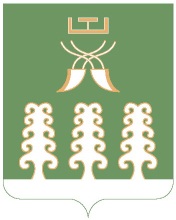 Администрация сельского поселенияСтаротумбагушевский сельсоветмуниципального районаШаранский районРеспублики Башкортостанул. Центральная, д.14 д. Старотумбагушево                             Шаранского района Республики Башкортостан, 452636Тел.(34769) 2-47-19, e-mail:sttumbs@yandex.ru,www.tumbagush.ru